Coursework Planning Form: Faculty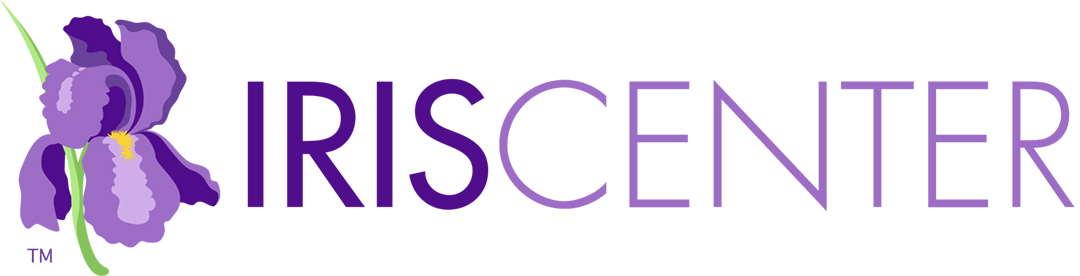 Addressing Assistive Technology across CoursesDirections: In the top row, provide the number and name for each course in your program that addresses the topic. Provide the semester the course is taken. Put an X in the cell to indicate what resources will be used in each course. Once completed, ensure there is no overlap in resources across programs (unless intentional). Additionally, ensure there is not an overload of IRIS activities across courses offered in the same semester.Notes on UseCourse Name and Number; SemesterModulesAssistive Technology: An OverviewActivitiesAssistive Technology: Addressing the Needs of Students with High-Incidence DisabilitiesHearing Impairments: Hearing Aid and FM System SimulationsInformation BriefsAssistive TechnologyAssistive Technology for Auditory Processing ChallengesAssistive Technology for MathAssistive Technology for ReadingAssistive Technology for WritingAssistive Technology: ResearchAugmentative and Alternative Communication (AAC)Can Information Technology Function as Assistive Technology?Considering Assistive Technology for Students with DisabilitiesDefinition of Assistive TechnologyDocumenting AT in the IEPEasy Ways to Bring Assistive Technology into Your ClassroomHow Can K–12 Educators Promote the Use of Accessible Technology in Schools?How to Use Multimedia in Your Active Reading StrategyNew Electronics: Turn Them on for LearningRead Captions Across AmericaRethinking Assistive TechnologySpeech-to-Text: ResearchText-to-Speech (Computer Generated Voice): ResearchThe Difference Between Audiobooks and Text-to-SpeechThe SETT Framework and Evaluating Assistive Technology RemotelyThe SETT Framework for AT Tool SelectionAccess to LearningWord Prediction: ResearchVideo VignettesA Teacher's View of Assistive TechnologyI Don't Want to Look Any DifferentOur Technology for Equal Access: Mobility ImpairmentsVideo Modeling